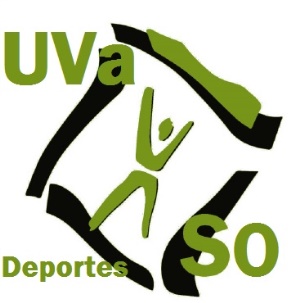 HOJA DE APLAZAMIENTO DE PARTIDOSHOJA DE APLAZAMIENTO DE PARTIDOSHOJA DE APLAZAMIENTO DE PARTIDOSDEPORTEMASC/FEMNOMBRE DEL EQUIPO(QUE SOLICITA EL APLAZAMIENTO)NOMBRE DEL EQUIPO(QUE SOLICITA EL APLAZAMIENTO)DELEGADO EQUIPO SOLICITANTENOMBRE Y APELLIDOSDELEGADO EQUIPO SOLICITANTETELEFONODELEGADO EQUIPO SOLICITANTEEMAILSOLICITA POR MOTIVOS DIVERSOS EL APLAZAMIENTO DEL PARTIDOSOLICITA POR MOTIVOS DIVERSOS EL APLAZAMIENTO DEL PARTIDOSOLICITA POR MOTIVOS DIVERSOS EL APLAZAMIENTO DEL PARTIDOSOLICITA POR MOTIVOS DIVERSOS EL APLAZAMIENTO DEL PARTIDOSOLICITA POR MOTIVOS DIVERSOS EL APLAZAMIENTO DEL PARTIDOSOLICITA POR MOTIVOS DIVERSOS EL APLAZAMIENTO DEL PARTIDOSOLICITA POR MOTIVOS DIVERSOS EL APLAZAMIENTO DEL PARTIDOFECHA DEL PARTIDOHORAHORAJORNADAPROPOSICIÓN DE NUEVA FECHAPROPOSICIÓN DE NUEVA FECHAPROPOSICIÓN DE NUEVA FECHAPROPOSICIÓN DE NUEVA FECHAPROPOSICIÓN DE NUEVA FECHAPROPOSICIÓN DE NUEVA FECHAPROPOSICIÓN DE NUEVA FECHAFECHA DEL PARTIDOHORAHORACONFORMIDAD DEL EQUIPO CONTRINCANTECONFORMIDAD DEL EQUIPO CONTRINCANTECONFORMIDAD DEL EQUIPO CONTRINCANTECONFORMIDAD DEL EQUIPO CONTRINCANTECONFORMIDAD DEL EQUIPO CONTRINCANTECONFORMIDAD DEL EQUIPO CONTRINCANTECONFORMIDAD DEL EQUIPO CONTRINCANTEDELEGADO EQUIPOCONTRINCANTEDELEGADO EQUIPOCONTRINCANTENOMBRE Y APELLIDOSNOMBRE Y APELLIDOSDELEGADO EQUIPOCONTRINCANTEDELEGADO EQUIPOCONTRINCANTETELÉFONOTELÉFONODELEGADO EQUIPOCONTRINCANTEDELEGADO EQUIPOCONTRINCANTEEMAILEMAILDELEGADO EQUIPOCONTRINCANTEDELEGADO EQUIPOCONTRINCANTEFIRMA Y DNIFIRMA Y DNIEn SORIA, a    de                de 201En SORIA, a    de                de 201En SORIA, a    de                de 201(A rellenar por el Servicio de Deportes)(A rellenar por el Servicio de Deportes)(A rellenar por el Servicio de Deportes)(A rellenar por el Servicio de Deportes)(A rellenar por el Servicio de Deportes)(A rellenar por el Servicio de Deportes)(A rellenar por el Servicio de Deportes)Visado Servicio Deportes UVaVisado Servicio Deportes UVaVisado Servicio Deportes UVaVisado Servicio Deportes UVaVisado Servicio Deportes UVaVisado Servicio Deportes UVaVisado Servicio Deportes UVaFirma y selloFirma y selloFirma y selloFirma y sello